江苏省航空航天学会南京市航空航天学会苏宁航学字（2018）03号关于召开“开展2018年科技工作者日和科普周活动”会议的通知各会员单位：为落实中国航空学会、江苏省科协关于“开展科技工作者日活动”的相关通知精神，决定召开“开展2018年科技工作者日活动”会议并传达上级会议精神，布置学会工作。会议时间：2018年5月22日（星期二）上午9：00-12：00会议地点：南京航空航天大学明故宫校区科学馆参会人员：各会员单位学术秘书、联络秘书会议内容：布置2018年科技工作者日活动和科普周活动传达“中国航空学会2018年工作会”会议精神讨论学会专兼职工作人员管理办法布置学会评估相关工作讨论落实2018年各单位会员发展工作征集暑期工作会议题暑期航空夏令营活动信息发布参观609所（自愿参加  时间14：00-15：30）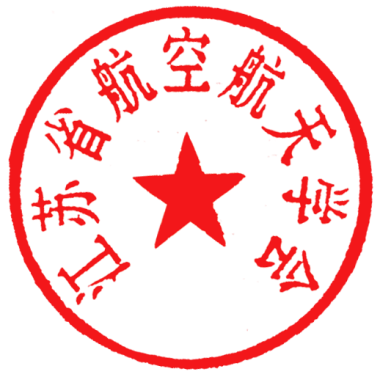 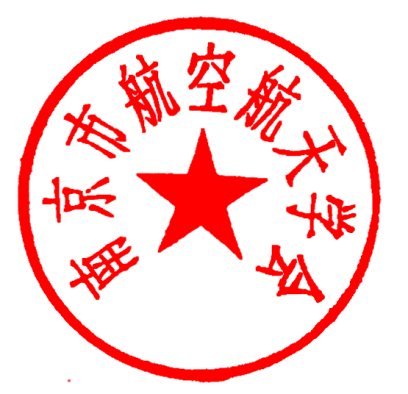 江苏省航空航天学会 南京市航空航天学会  2018年5月11日